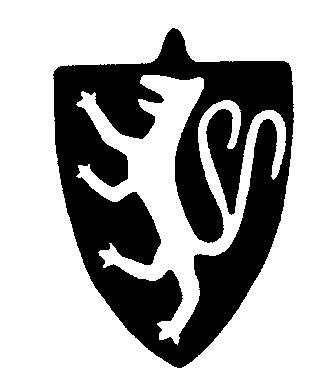 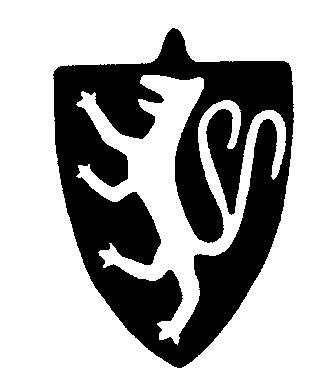 Subscription FormName(s): …………………………………………………………………………………Address: ………………………………………………………………………………....…………………………………………………………………………………................Telephone:	……………………………………..........................................................Email: …..........……………………………..............……...........................................I agree to receive my newsletter by email: 		  YES	      NO- Please add £3 to your subscription if you wish to receive your newsletter in the post rather than via email.I agree to allow my data to be stored:      		  YES	       NO- Please note that if you chose ‘NO’ your application will not be processed    (please read policy overleaf).Please indicate which type of subscription you require: Ordinary £15 Concession £10 (retired, unwaged, student over 18) Junior £2 Family £18 Institutional £25MAS members can receive a 10% discount on National Museums Liverpool membership, if you would like details of how to receive this discount please email MerseyArchSoc@gmail.com Continued overleaf Please indicate how you intend to pay your subscription: Cheque Standing order or bank transferMAS Council bank account details:These details have been temporarily removed while we change bank account. The membership secretary will be in touch with you regarding fees during this interim period.Send all forms and cheques to:Postal address: Vanessa Oakden, Museum of Liverpool, Pier Head, Liverpool Waterfront, Liverpool, L3 1DGIf sending a cheque please also notify the membership secretary Email address: Vanessa.Oakden@liverpoolmuseums.org.ukMerseyside Archaeological Society Data Protection PolicyUnder the terms of the Data Protection Act 1998 and General Data Protection Regulation (GDPR) 2018, your personal data collected from the Merseyside Archaeological Society (MAS) membership form will only be used for:the administration of membership;the communication of information relating to the organisation of events within and related to MAS.Your personal data will not be shared with any third party. You have the right at any time to update or amend your personal data by writing to, or emailing the Membership Secretary. If you leave MAS any paper and electronic records will be shredded/deleted.